Supplementary InformationTable S1. Baseline Characteristics of LIMIT participants with Cord Blood DNAm DataTable S2. Numbers assigned to fake groupsFigure S1. UpSet plot showing overlap between models in the DMPs with p value <1e-100 for Infant Sex 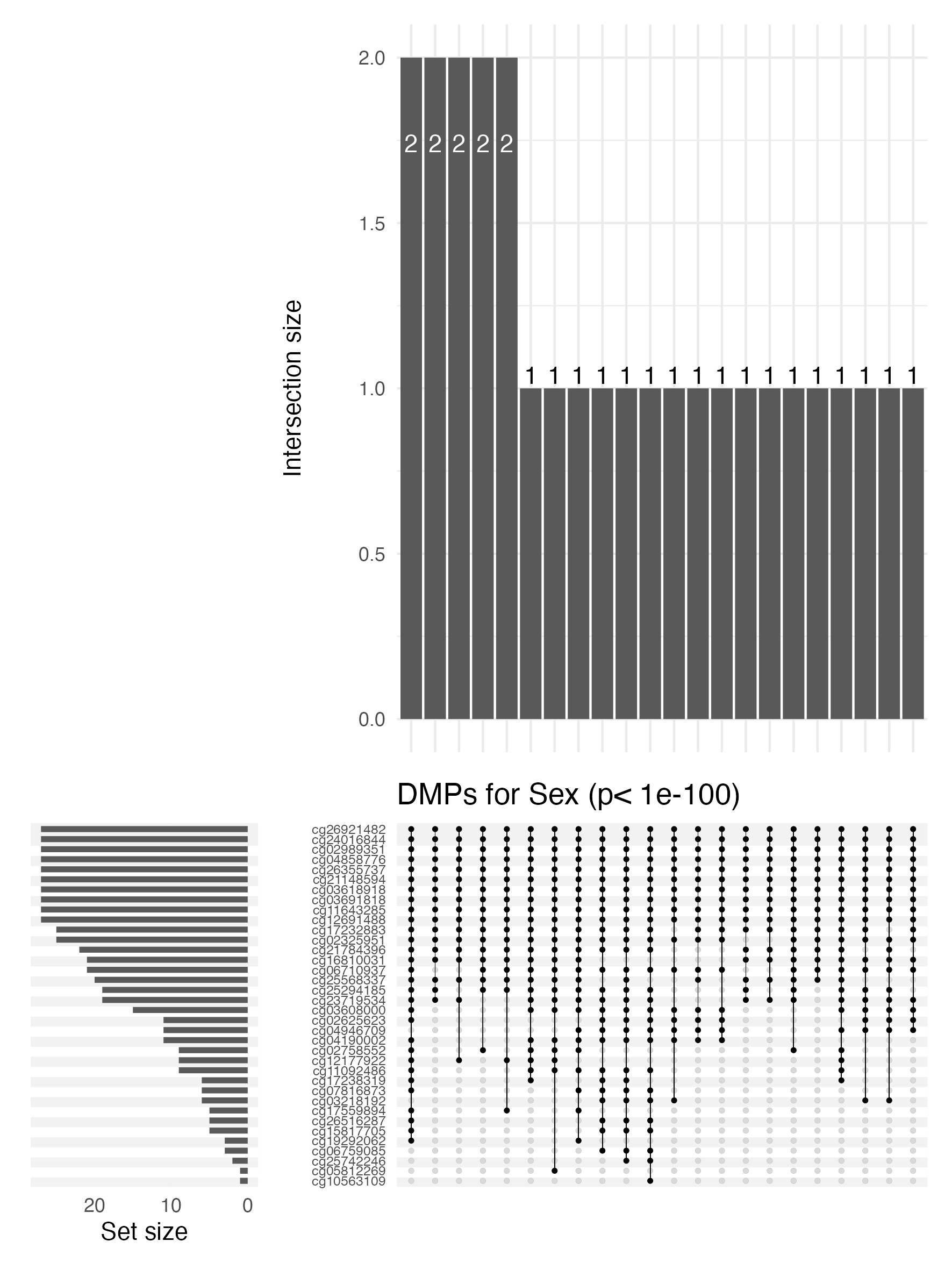 Table S3 RefGene Names and Accession Numbers for DMPs (p<1e-100) for Infant SexFigure S2 UpSet plot showing overlap between models in DMPs with p value <0.05 for effect of intervention at the mean cohort BMI value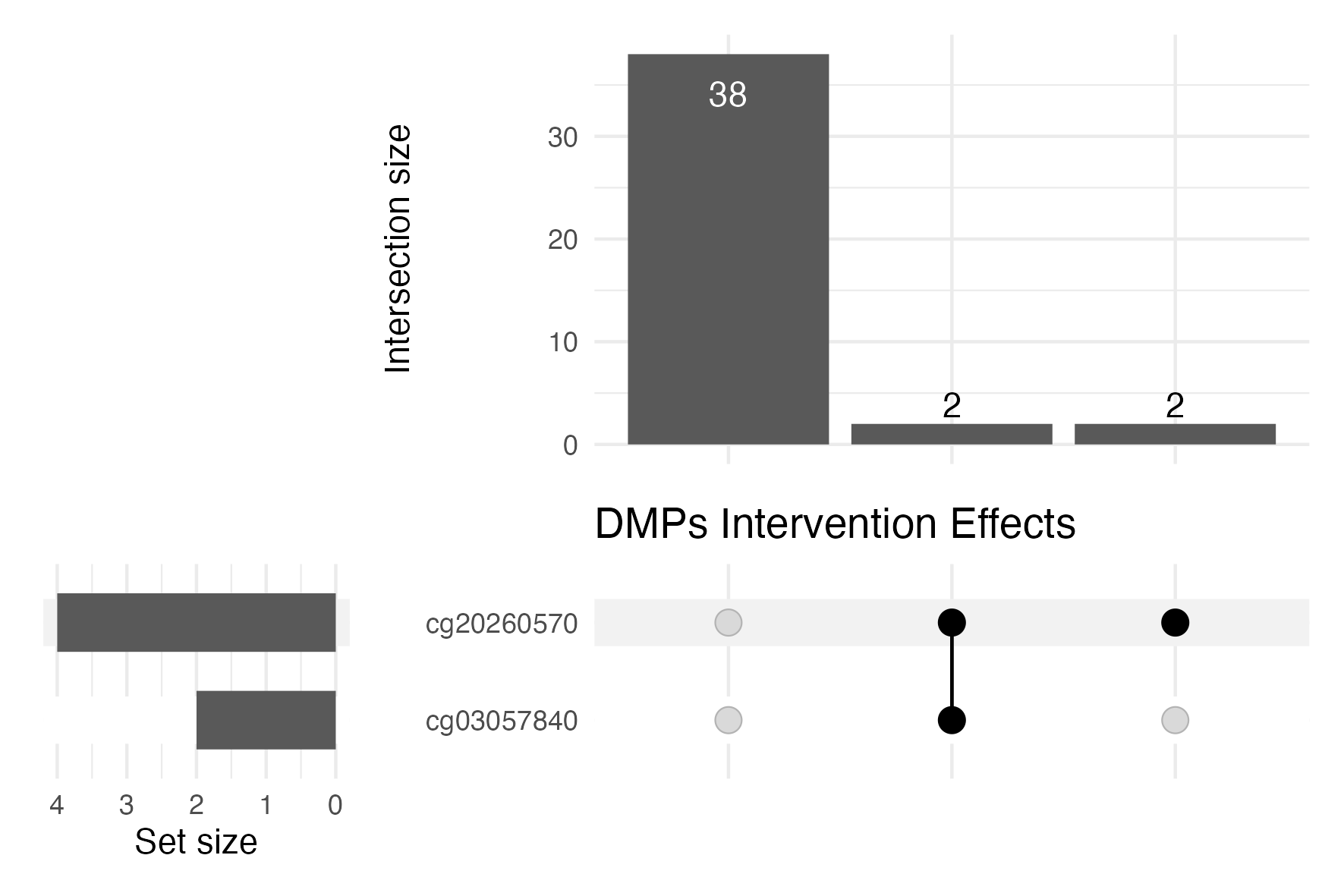 Figure S3 UpSet plot showing overlap between models in DMPs with p value <0.01 for effect of BMI in the Standard Care group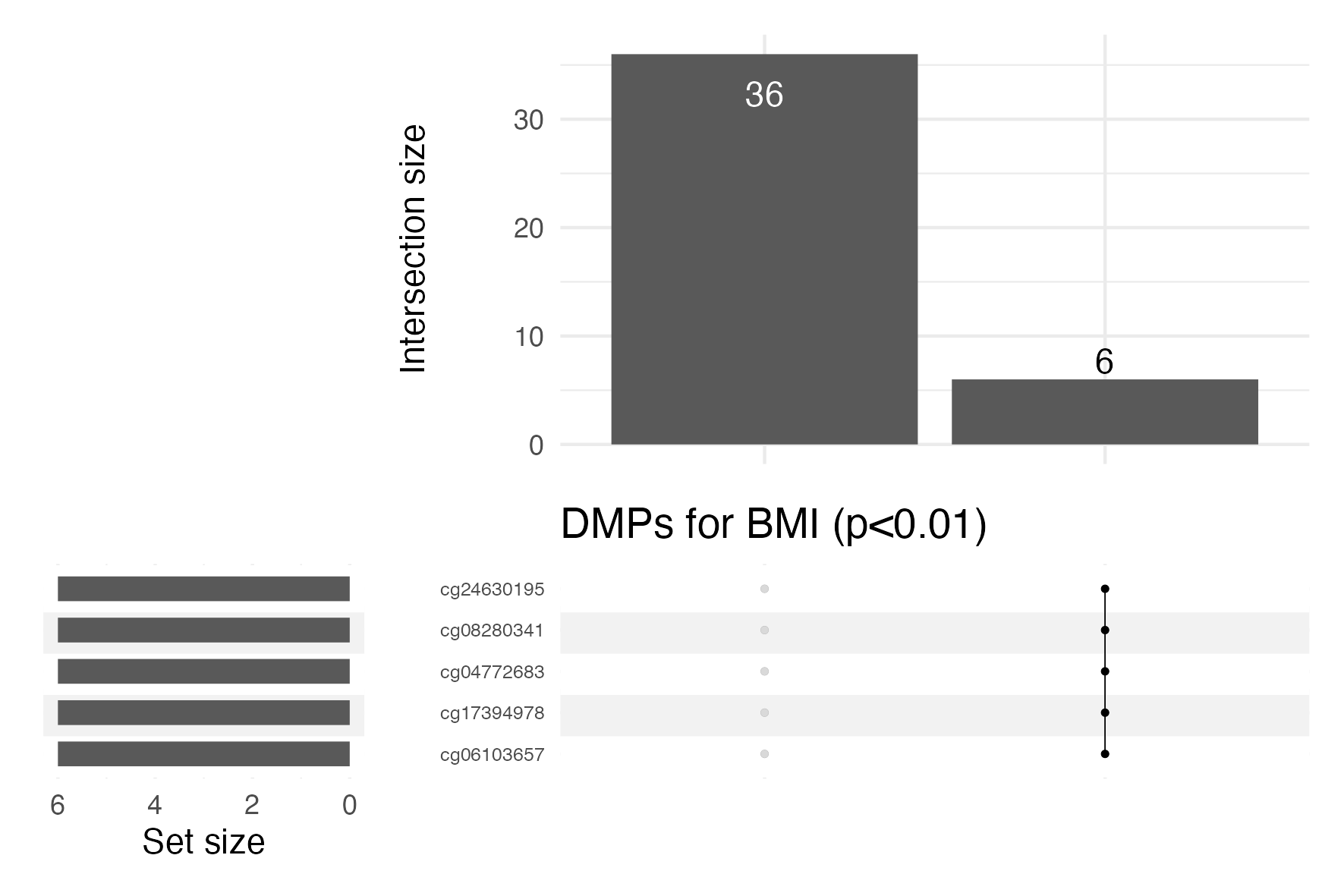 Figure S4 UpSet plot showing overlap between  models in DMPs with p value < 0.01 for Short-Haired in Tabby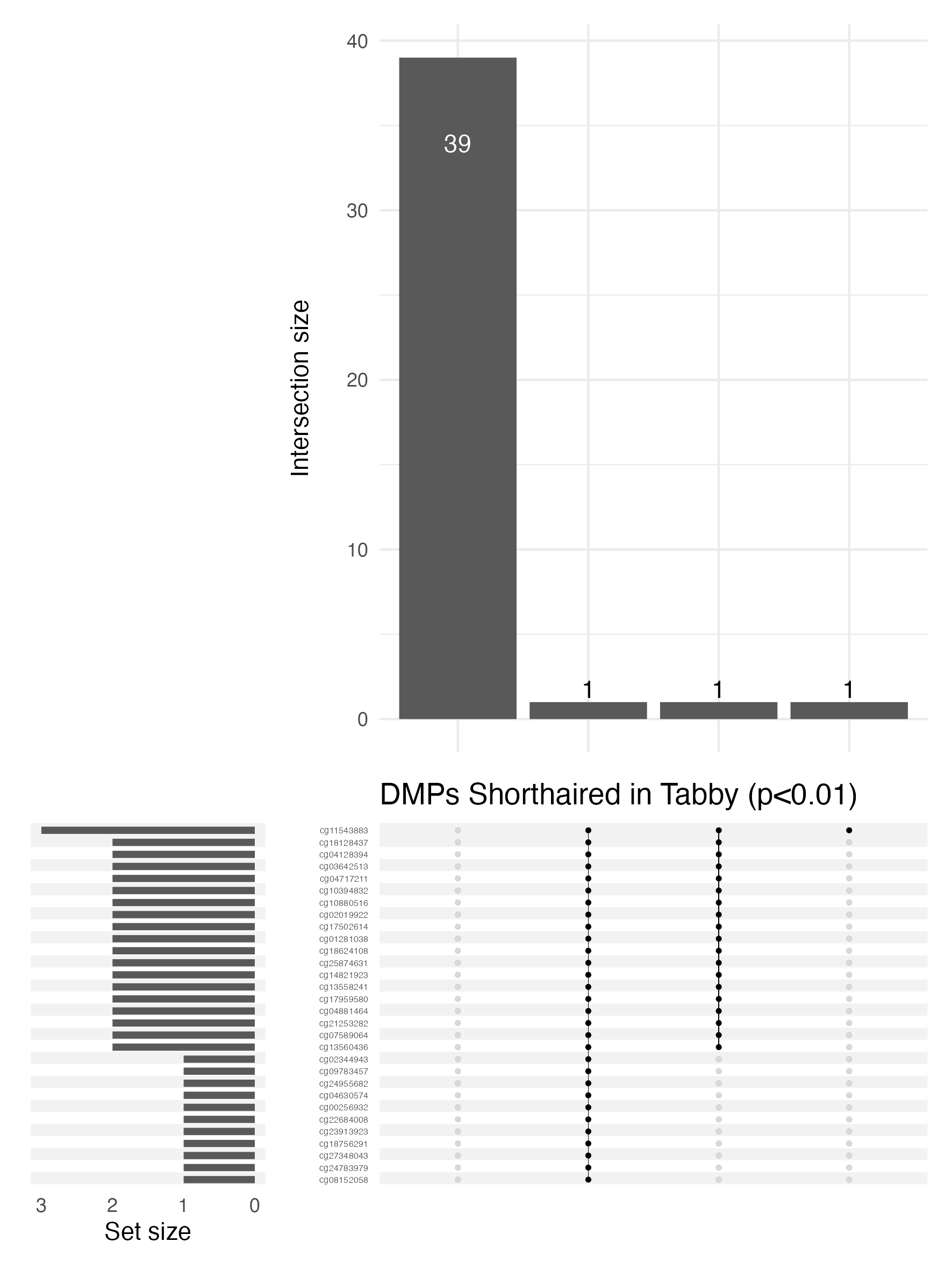 Table S4 Models and Contrast MatricesTable S5 Spearman rank correlations for p value rankings: BMI in Standard CarePost= probe filtering after normalisation ; Pre=probe filtering before normalisationAdj=batch included as covariate in the model; SCB=Supervised ComBat algorithm; UCB=Unsupervised ComBat algorithmTable S6 Spearman Rank Correlations for p value rankings: Short-Haired in TabbyTable S7 Spearman Rank Correlations for p value ranks for Infant SexCharacteristicLifestyle AdviceStandard CareOverallOverall Numbersn=325n=320n=645BMI (kg/m2): Median (IQR)31.40 (28.10, 36.20)31.45 (27.98, 36.90)31.40 (28.00, 36.50)BMI Category: (N%)	- 25.0-29.9129 (39.69)130 (40.62)259 (40.16)	- 30.0-34.999 (30.46)86 (26.88)185 (28.68)	- 35.0-39.958 (17.85)55 (17.19)113 (17.52)	- 40.039 (12.00)49 (15.31)88 (13.64)Height(cm): Mean (SD)165.29 (6.66)164.73 (6.48)165.01 (6.57)Weight(kg): Mean (SD)89.81 (17.48)89.75 (18.65)89.78 (18.06)Parity: N(%)	- 0141 (43.38)128 (40.00)269 (41.71)	- 1+184 (56.62)192 (60.00)376 (58.29)Age at TE: Mean (SD)29.28 (5.56)29.63 (5.24)29.45 (5.41)Smoking: N(%)	- Yes274 (84.31)274 (85.62)548 (84.96)	- No47 (14.46)37 (11.56)84 (13.02)	- Missing4 (1.23)9 (2.81)13 (2.02)Ethnicity: N(%)	- Non-Caucasian29 (8.92)29 (9.06)58 (8.99)	- Caucasian294 (90.46)291 (90.94)585 (90.70)	- Missing2 (0.62)0 (0.00)2 (0.31)Quintile of Relative Socioeconomic Disadvantage: N(%)	- Q1107 (32.92)87 (27.19)194 (30.08)	- Q261 (18.77)83 (25.94)144 (22.33)	- Q359 (18.15)52 (16.25)111 (17.21)	- Q446 (14.15)52 (16.25)98 (15.19)	- Q552 (16.00)46 (14.37)98 (15.19)Infant Sex: N(%)	- Male164 (50.46)163 (50.94)327 (50.70)	- Female161 (49.54)157 (49.06)318 (49.30)Study Site: N(%)	- WCH135 (41.54)136 (42.50)271 (42.02)	- FMC98 (30.15)103 (32.19)201 (31.16)	- LMH92 (28.31)81 (25.31)173 (26.82)LongShortTotalTabby134192326 (50.5)Tortoiseshell126193319 (49.5)Total260 (40.3)385 (59.7)645ChrNameUCSC RefGene NameUCSC RefGene Accessionchr1cg03618918chr1cg12177922HAX1NM_001018837;NM_006118chr1cg12691488chr1cg15817705chr1cg24016844C1orf103NM_001006945;NM_018372chr1cg25742246chr11cg04858776chr11cg17232883chr11cg25294185RNASEH2CNM_032193chr12cg03691818KRT77NM_175078chr12cg07816873ERC1NM_178039;NM_178040;NR_027948;NM;NR_027949;NM_178039;NR_027946chr13cg02625623chr13cg06710937chr13cg26355737TFDP1NR_026580;NM_007111chr14cg02325951FOXN3NM_005197;NM_001085471chr14cg21148594chr15cg23719534chr16cg04946709LOC644649NR_028471chr16cg26921482AMDHD2NM_001145815;NM_015944chr17cg03218192AP2B1NM_001282;NM_001030006chr17cg16810031ZPBP2NM_199321;NM_198844chr18cg05812269RIOK3NM_003831chr19cg03608000ZNF69NM_021915chr2cg02989351YWHAQNM_006826chr2cg06759085NAB1NM_005966chr20cg19292062CSNK2A1NM_177560;NM_001895;NM_177559;NM_001895chr22cg04190002SHANK3NM_001080420chr3cg02758552GPX1NM_000581;NM_201397chr3cg11643285RFTN1NM_015150chr3cg17238319RFTN1NM_015150chr6cg10563109chr6cg11092486chr6cg25568337ARID1BNM_175863;NM_017519;NM_020732chr7cg17559894chr7cg21784396PRRT4NM_001114726chr7cg26516287SCINNM_001112706;NM_033128ModelModel MatrixContrastsFake Group and Infant SexFake Group and Infant SexFake Group and Infant SexFake Group and Infant SexFake Groups + infant sex: Model 1 (unadjusted)~ fakegrp*fakegrp2 + BSexEffect of Tortoiseshell (vs Tabby) in Short-Haired and in Long-Hairedc(0, 1, 0, 0, 0)c(0, 1, 0, 0, 1)Effect of Long-Haired (vs Short-Haired) in Tabby and in Tortoiseshell:c(0, 0, 1, 0, 0)c(0, 0, 1, 0, 1)Effect of infant sexc(0, 0, 0, 1, 0)Fake Groups: Model 2 (adjustment for 55 batches)~ fakegrp*fakegrp2 + Bsex + factor(Sentrix_Barcode)Effect of Tortoiseshell (vs Tabby) in Short-Haired and in Long-Hairedc(0, 1, rep(0, 57))c(0, 1, rep(0, 56), 1)Effect of Long-Haired (vs Short-Haired) in Tabby and in Tortoiseshell:c(0, 0, 1, rep(0, 56))c(0, 0, 1, rep(0, 55), 1)Effect of infant sexc(0, 0, 0, 1, rep(0, 55))Fake Groups: Model 3 (adjustment for batch and cell type)~ fakegrp1*fakegrp2 + Bsex + factor(Sentrix_Barcode) + Bcell + CD4T + CD8T + Gran + Mono + NK + nRBCEffect of Tortoiseshell (vs Tabby) in Short-Haired and in Long-Hairedc(0, 1, rep(0, 64))c(0, 1, rep(0, 63), 1)Effect of Long-Haired (vs Short-Haired) in Tabby and in Tortoiseshell:c(0, 0, 1, rep(0, 63))c(0, 0, 1, rep(0, 62), 1)Effect of infant sexc(0, 0, 0, 1, rep(0, 62))Intervention(Treatment) and BMI EffectsIntervention(Treatment) and BMI EffectsIntervention(Treatment) and BMI EffectsIntervention(Treatment) and BMI EffectsBMI + Intervention: Model 1 (unadjusted)~ Treatment*bmicEffect of intervention at mean BMI and at +5 BMI:c(0, 1, 0, 0)c(0, 1, 0, 5)Effect of 5 kg/m2 increase in BMI in standard care group and in lifestyle groupc(0, 0, 5, 0)c(0, 0, 5, 5)BMI + Intervention: Model 2 (adjusted for 55 batches)~ Treatment*bmic + factor(Sentrix_Barcode)Effect of intervention at mean BMI at at +5 BMI:c(0, 1, rep(0, 56))c(0, 1, rep(0, 55), 5)Effect of 5kg/m2 increase in BMI in standard care group and in lifestyle groupc(0, 0, 5, rep(0, 55))c(0, 0, 5, rep(0, 54), 5))BMI + Intervention: Model 3 (adjusted for batch and cell type proportion)~ Treatment*bmic + factor(Sentrix_Barcode) + Bcell + CD4T + CD8T + Gran + Mono + NK + nRBCEffect of intervention at mean BMI at at +5 BMI:c(0, 1, rep(0, 63))c(0, 1, rep(0, 62), 5)Effect of 5kg/m2 increase in BMI in standard care group and in lifestyle groupc(0, 0, 5, rep(0, 62))c(0, 0, 5, rep(0, 61), 5))SQNSQNSQNSQNSQNSQNBMIQBMIQBMIQBMIQBMIQBMIQSWANSWANSWANSWANSWANSWANPostAdjPreAdjPost SCBPre SCBPost UCBPreUCBPostAdjPreAdjPostSCBPreSCBPostUCBPreUCBPost AdjPre AdjPostSCBPreSCBPostUCBPreUCBSQNPost Adj1.00SQNPre Adj1.001.00SQNPost SCB0.520.521.00SQNPre SCB0.510.521.001.00SQNPostUCB0.500.500.960.961.00SQNPre UCB0.510.510.960.961.001.00BMIQPost Adj-0.40-0.41-0.43-0.44-0.40-0.421.00BMIQPre Adj-0.40-0.41-0.42-0.43-0.38-0.400.971.00BMIQPost SCB0.100.100.470.460.480.460.070.091.00BMIQPre SCB0.100.090.410.410.420.400.100.160.971.00BMIQPostUCB0.060.050.400.390.440.420.120.130.950.921.00BMIQPre UCB0.030.020.310.310.350.330.120.190.910.940.961.00SWANPost Adj0.360.350.220.210.240.220.150.160.680.720.640.651.00SWANPre Adj0.400.390.260.250.280.260.120.130.680.710.630.640.991.00SWANPost SCB0.130.120.410.400.390.37-0.05-0.020.900.900.840.840.770.751.00SWANPre SCB0.170.160.420.410.410.38-0.040.000.900.900.850.840.780.770.991.00SWANPostUCB0.160.150.390.370.410.39-0.030.000.890.880.870.850.790.770.970.961.00SWANPre UCB0.180.170.390.370.420.40-0.030.000.880.870.870.850.790.780.960.961.001.00SQNSQNSQNSQNSQNSQNBMIQBMIQBMIQBMIQBMIQBMIQSWANSWANSWANSWANSWANSWANPostAdjPreAdjPost SCBPre SCBPost UCBPreUCBPostAdjPreAdjPostSCBPreSCBPostUCBPreUCBPost AdjPre AdjPostSCBPreSCBPostUCBPreUCBSQNPost Adj1.00SQNPre Adj1.001.00SQNPost SCB0.640.641.00SQNPre SCB0.640.641.001.00SQNPostUCB0.570.580.960.961.00SQNPre UCB0.580.590.960.961.001.00BMIQPost Adj0.530.53-0.11-0.10-0.18-0.161.00BMIQPre Adj0.500.50-0.13-0.13-0.20-0.180.981.00BMIQPost SCB-0.02-0.02-0.17-0.17-0.23-0.230.470.461.00BMIQPre SCB-0.06-0.06-0.19-0.19-0.26-0.260.420.450.961.00BMIQPostUCB-0.02-0.02-0.20-0.21-0.23-0.230.440.430.880.851.00BMIQPre UCB-0.08-0.08-0.25-0.26-0.28-0.290.420.440.860.880.971.00SWANPost Adj0.560.55-0.03-0.02-0.06-0.050.870.870.350.320.380.361.00SWANPre Adj0.580.57-0.02-0.01-0.06-0.050.890.880.370.340.390.370.991.00SWANPost SCB0.110.110.210.210.160.150.090.100.600.600.540.550.290.281.00SWANPre SCB0.120.120.240.240.190.170.070.060.610.600.560.550.230.240.971.00SWANPostUCB0.150.150.170.170.150.140.180.190.660.650.660.660.360.360.950.931.00SWANPre UCB0.140.140.200.190.170.150.160.140.670.650.680.670.300.320.940.960.971.00SQNSQNSQNSQNSQNSQNBMIQBMIQBMIQBMIQBMIQBMIQSWANSWANSWANSWANSWANSWANPostAdjPreAdjPost SCBPre SCBPost UCBPreUCBPostAdjPreAdjPostSCBPreSCBPostUCBPreUCBPost AdjPre AdjPostSCBPreSCBPostUCBPreUCBSQNPost Adj1.00SQNPre Adj0.991.00SQNPost SCB0.980.981.00SQNPre SCB0.981.000.991.00SQNPostUCB0.960.971.000.981.00SQNPre UCB0.950.980.990.990.991.00BMIQPost Adj0.510.440.550.460.550.511.00BMIQPre Adj0.510.440.550.460.550.511.001.00BMIQPost SCB0.410.340.450.350.460.410.990.991.00BMIQPre SCB0.410.340.450.350.460.410.990.991.001.00BMIQPostUCB0.500.430.540.450.540.500.980.980.980.981.00BMIQPre UCB0.480.410.510.420.520.470.990.990.980.980.991.00SWANPost Adj0.530.480.570.480.580.540.960.960.940.940.940.941.00SWANPre Adj0.550.510.600.510.610.570.960.960.950.950.950.940.991.00SWANPost SCB0.440.390.490.390.500.450.950.950.960.960.930.930.990.981.00SWANPre SCB0.470.430.520.430.540.490.950.950.960.960.940.930.980.990.991.00SWANPostUCB0.510.460.560.470.580.530.950.950.940.940.950.950.980.990.980.981.00SWANPre UCB0.550.510.590.510.600.560.960.960.950.950.960.950.980.990.960.980.991.00